様式第1号(第2条関係)(表)農業集落排水事業受益者申告書※　裏面の注意事項をよく読んで記入してください。(裏)　記載上の注意事項　　1　この申告書は、所有者が、農業集落排水事業処理区域内の自分の所有する土地ごとにペン書きで正確に記載すること。　　2　表記土地について、地上権、質権、使用貸借、賃貸借などの権利が設定されている場合は、土地の所有者が地上権等の権利者と連署して申告すること(一時使用貸借等の権利を除く。)。もし、申告のないときは、土地の所有者に分担金が課せられますから御注意ください。　　3　同一の土地について2人以上の受益者があるときは、代表者を定めて申告すること。　　4　「土地の所在」の欄には、土地の字番地を記入すること。　　5　「権利の種類」の欄には、地上権、質権、使用貸借、賃貸借などの別を記入すること。　　6　この申告書は、　　年　　月　　日までに南部町　　　　課(電話　　―　　　　内線　　　)へ提出すること。　※　参考　分担金を納める方は、次のとおりです。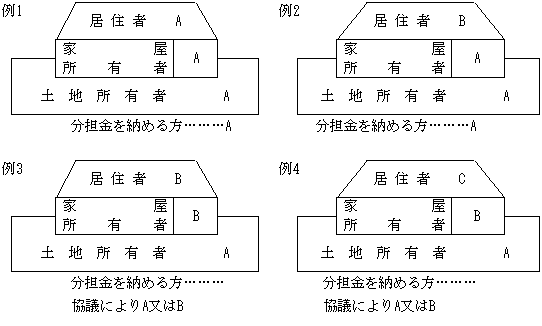 受付　　　　　　年　　月　　日第　　　　　号受付　　　　　　年　　月　　日第　　　　　号申告　　　　年　　月　　日　　南部町長　　　　　　　　　　様所有者　住所　　　　　　　　　　　　氏名　　　　　　　　　　　　(名称)　　　　　　　　　　　(電話　　　　―　　　　)受益者　住所　　　　　　　　　　　　(代表者)　氏名　　　　　　　　　　　　(名称)　　　　　　　　　　　(電話　　　　―　　　　)申告　　　　年　　月　　日　　南部町長　　　　　　　　　　様所有者　住所　　　　　　　　　　　　氏名　　　　　　　　　　　　(名称)　　　　　　　　　　　(電話　　　　―　　　　)受益者　住所　　　　　　　　　　　　(代表者)　氏名　　　　　　　　　　　　(名称)　　　　　　　　　　　(電話　　　　―　　　　)申告　　　　年　　月　　日　　南部町長　　　　　　　　　　様所有者　住所　　　　　　　　　　　　氏名　　　　　　　　　　　　(名称)　　　　　　　　　　　(電話　　　　―　　　　)受益者　住所　　　　　　　　　　　　(代表者)　氏名　　　　　　　　　　　　(名称)　　　　　　　　　　　(電話　　　　―　　　　)申告　　　　年　　月　　日　　南部町長　　　　　　　　　　様所有者　住所　　　　　　　　　　　　氏名　　　　　　　　　　　　(名称)　　　　　　　　　　　(電話　　　　―　　　　)受益者　住所　　　　　　　　　　　　(代表者)　氏名　　　　　　　　　　　　(名称)　　　　　　　　　　　(電話　　　　―　　　　)申告　　　　年　　月　　日　　南部町長　　　　　　　　　　様所有者　住所　　　　　　　　　　　　氏名　　　　　　　　　　　　(名称)　　　　　　　　　　　(電話　　　　―　　　　)受益者　住所　　　　　　　　　　　　(代表者)　氏名　　　　　　　　　　　　(名称)　　　　　　　　　　　(電話　　　　―　　　　)土地の所在土地の所有者土地の所有者土地の所有者土地の所有者土地の所有者住所氏名土地の所有者以外の権利者(土地の借主等)土地の所有者以外の権利者(土地の借主等)土地の所有者以外の権利者(土地の借主等)土地の所有者以外の権利者(土地の借主等)土地の所有者以外の権利者(土地の借主等)権利の種類住所住所氏名